Formulaire de contact – Clinique du seinDate du contact : _________________Nom du médecin référent : ___________________________________________________________Numéro téléphone médecin référent : __________________________________________________Adresse médecin référent : ___________________________________________________________Concernant le patient suivant :Nom du patient : ___________________________ Prénom du patient : _______________________Date de naissance : ____________________________Quelle complication est survenue :__________________________________________________________________________________________________________________________________________________________________Quelles mesures le médecin référent a-t-il déjà prises ?__________________________________________________________________________________________________________________________________________________________________Autres commentaires : __________________________________________________________________________________________________________________________________________________________________Signature médecin référente : _________________________________________________________________________________ Information interne (à remplir par CHL) ________________________Nom de la personne recevant la demande : ______________________________________________Renvoi interne vers (nom) : __________________________________ Date : ___________________Quelle était la cause de la complication ?__________________________________________________________________________________________________________________________________________________________________Quelles mesures internes ont été prises ?__________________________________________________________________________________________________________________________________________________________________Luxembourg, le ____________       Signature : ______________________________________ 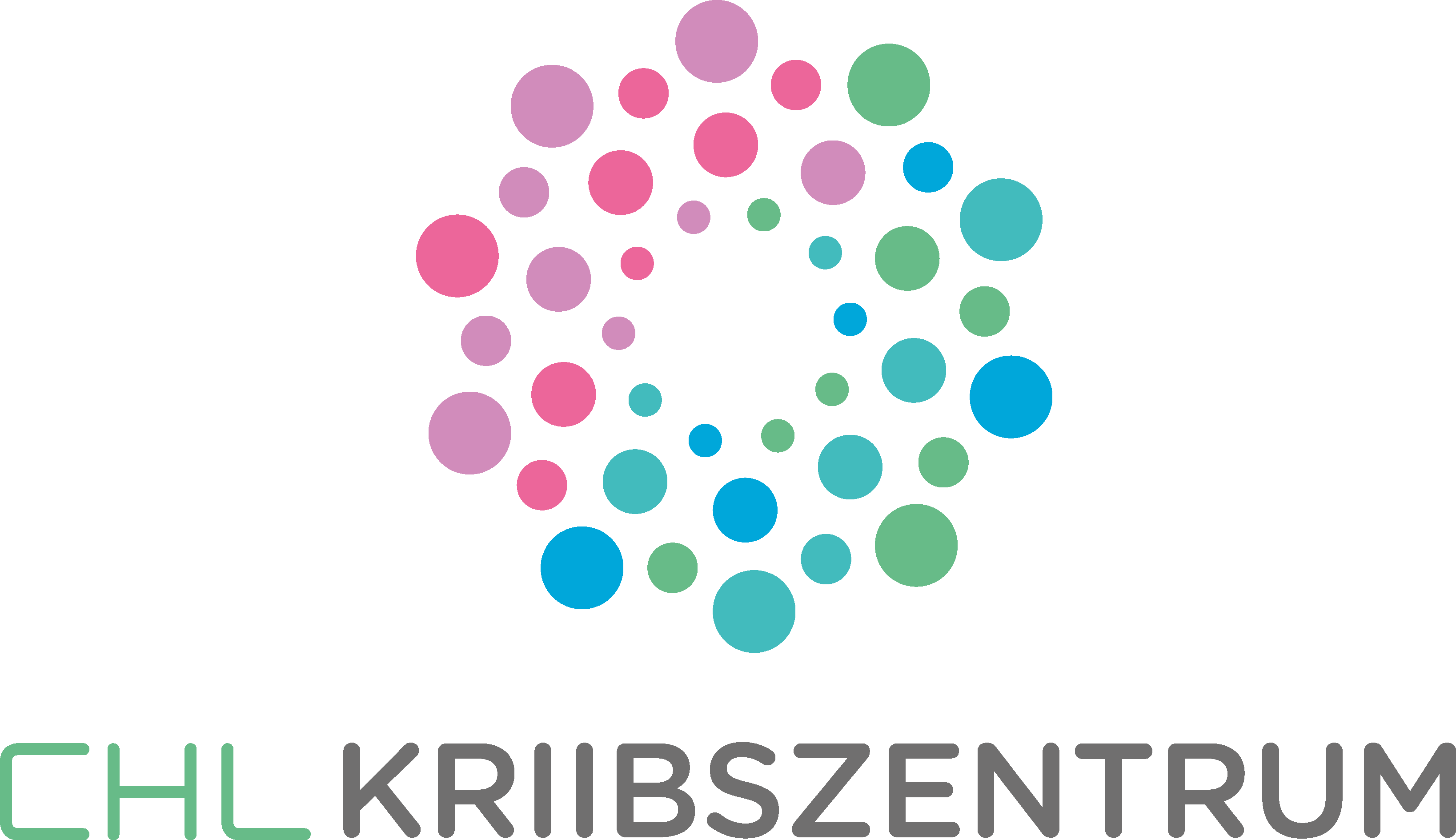 Formulaire à renvoyer à :Kriibszentrum, Clinique du sein   4, rue Ernest Bablé    L-1210 Luxembourg                                              ou par mail au : groupe.sein@chl.lu